Sistem Manajemen User Hotspot Berbasis Web Menggunakan API (Yunan Sawiji, 13111070, yunansawijo@gmail.com)(Imam Suharjo, ST., MT. 0503019201, imam@mercubuana-yogya.ac.id)ABSTRAKPeranan teknologi yang semakin canggih menuntut layanan yang semakin mudah, cepat dan praktis terutama dalam pengoperasian perangkat hotspot. Banyak yang mampu dijangkau oleh masyarakat menyebabkan perkembangan pola pikir bahwa layanan internet dapat diakses di mana saja. Salah satu yang memanfaatkan teknologi ini adalah untuk menajemen user hotspot. Penelitian ini merancang sistem manajemen berbasis web dengan memanfaatkan Mikrotik API sebagai penunjang manajemen bandwidth. Sistem dirancang menggunakan metode API. Penelitian membagi kedalam tiga bagian yaitu pengumpulan data, kebutuhan pengembangan sistem dan metodelogi pengembangan sistem. Proses pengumpulan data pengguna WiFi. Kebutuan selama pengembangan sistem disesuaikan dengan device yang ada, sedangkan metodelogi pengembangan sistem menggunakan pendekatan Waterfall Approach.Berdasarkan dari hasil pengujian segi fungsional sistem dan server menunjukkan hasil bahwa fungsionalitas sistem dan server telah berjalan dengan baik. Hasil pengujian bahwa sistem ini mudah dipahami dan membantu dalam manajemen user hotspot berbasis web secara online, sehingga memudahkan pemilik WIFI menagatur pengguna WIFI. Analisa dan perancangan program, pada sistem Aplikasi Web berbasis API dapat disimpulkan bahwa sistem manajemen berbasis API dapat menyelesaikan permasalahan dalam penggunaan internet secara adil. Sistem dapat memberikan kemudahan kepada operator untuk mengakses mikrotik dikarenakan bisa diakses dimana saja dan fitur tampilan dapat disesuaikan dengan kebutuhan dari operator.   	Kata Kunci: Mikrotik API, PHP, MySQL, uptime limit, wifi local, hotspot, deviceABSTRACTThe role of technology which gets more and more sophisticated demands easier, faster and more practical service provision, especially in operating hotspot devices. A lot of things can be reached by people, which makes them think that internet service can be accessed from anywhere. One of the things that enables it is by using hotspot user management.This research designs a web-based management system by using an API Mikrotik router as a bandwidth management support. The system was designed using an API method. This research is divided into three parts, namely data collection, system development needs, and system development methodology. The Wi-Fi users’ data collection process for the need during the system development is adjusted to the available device, whereas the system development methodology used a waterfall approach.Based on the test results in terms of system and server functionality, it was shown that the system and server functionality was running well. The results showed that the system was easy to understand and can help in web-based hotspot user management, which facilitated Wi-Fi owners to manage Wi-Fi users. In terms of program analysis and designing, with the use of API-based web application system it can be concluded that API-based management system can solve problems in internet use fairly. The system can provide facility to the operator to access the Mikrotik router because it can be accessed from anywhere, and the display features can be adjusted to the operator’s needs.Keywords: API Mikrotik, PHP, MySQL, uptime limit, wifi local, hotspot, devicePENDAHULUANSalah satu kebutuhan manusia pada masa sekarang adalah internet. Seiring dengan perkembangan masyarakat mempengaruhi akan kebutuhan teknologi di Indonesia, Sebagian penyedia layanan WIFI memanfaatkan aplikasi perangkat lunak untuk mensetting hotspot dan menajemen hotspot. Masih banyak menggunakan cara manual dalam memanajemen dan pemanfaatan Internet. Pemanfaatan teknologi web adalah terciptanya manajemen user hotspot melalui website, lewat website bisa diatur untuk pembatasan pengguna hotspot, dalam mangatur pengguna hotspot dimana pun bisa diakses yang terpenting ada jaringan Internet. Penggunaan layanan Internet pada umumnya diakses oleh pengguna tidak tetap, sehingga dibutuhkan teknik atau metode yang dapat mengalokasikan bandwidth secara dinamis dengan batasan pengguna yang masih dapat terkontrol  .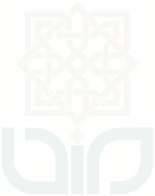 Kondisi saat ini masih menggunakan cara secara manual untuk mengatur pengguna hotspot dan pembebasan penggunaan akses Internet oleh pengguna internet. Sebuah website lokal dan sistem manajemen penggunaan akses Internet yang mampu untuk memberikan solusi dalam manajement user hotspot berbasis web. Mekanisme sistem secara ringkas sebagai pengguna supaya tidak bisa menggunakan kuota Internet secara berlebihan, sebagai pemilik hotspot membuka laptop  maka  langsung bisa mengakses website dan terbuka tampilan web browser pertama dari link mikrotik yang sudah terbuka.Berdasarkan latar belakang tesebut, penulis berusaha merancang sebuah sistem yang dapat melakukan manajement secara online dan mengangkatnya menjadi sebuah penelitian yang bejudul “Sistem Manajemen User Hotspot Berbasis Web Menggunakan API”. Adanya penelitian ini diharapkan adanya perubahan yang signifikan dalam mempermudah dalam manajemen user hotspot dapat terealisasi .TINJAUAN PUSTAKA PUSTAKA & LANDASAN TEORI2.1 Tinjauan PustakaMengacu pada jurnal judul “Sistem Manajemen User Hotspot Berbasis Web Menggunakan API. Dengan objek penelitiannya adalah router mikrotik. Sistem manajemen user hotspot dibuat dengan platfrom web dengan menggunakan bahasa pemograman php. Hasil dari penelitian berupa pengaturan bandwidth dengan lebih efektif.Berdasarkan pada jurnal yang berjudul “manajemen user hotspot menggunakan API” Peneliti membagi bandwidth per-client sebesar 1Mbps. Pembagian bandwidth dilakukan dengan menggunakan aplikasi web. Untuk membuktikan penulis melakukan uji coba pertama dengan mendownload sebuah file berukuran 105MB dari sebuah website dan melihat hasil limitasi bandwidth yang telah dibuat apakah sesuai dengan yang diharapkan. Dari pengujian yang dilakukan didapatkan hasil kecepatan rata-rata data transfer menunjukan hasil pengukuran sesuai dengan limit bandwidth yang di tetapkan dan apakah sudah  sesuai  dengan yang di tetapkan .		Pada penelitian yang berjudul “Teknik mark packet dan mark connection untuk manajemen bandwidth dengan pendekatan top-down”; Berlaku paket mark dan teknik koneksi tanda untuk membagi kapasitas bandwidth yang tersedia dan rata-rata monitor lalu lintas data untuk mendukung kebutuhan layanan jaringan dengan itu setiap client dapat bekerja dengan kapasitas bandwidth dalam mengakses internet. Hasil penelitian ini menunjukan cara mengalokasikan angka bandwidth yang sedang tersedia dalam setiap pengguna untuk memiliki akses internet yang stabil dan lazim dan meringankan operator dalam memantau pengguna .2.2 Sistem Manajemen BandwidthManajemen Bandwidth Menggunakan Simple Queue pada sebuah jaringan yang mempunyai banyak client, diperlukan sebuah mekanisme pengaturan bandwidth dengan tujuan mencegah terjadinya monopoli penggunaan bandwidth sehingga semua client bisa mendapatkan jatah bandwidth masing-masing. QOS(Quality of services) atau lebih dikenal dengan Bandwidth Manajemen, merupakan metode yang digunakan untuk memenuhi kebutuhan tersebut. 
Pada RouterOS Mikrotik penerapan QoS bisa dilakukan dengan fungsi Queue. 		Cara paling mudah untuk melakukan queue pada RouterOS adalah dengan menggunakan Simple Queue, melakukan pengaturan bandwidth secara sederhana berdasarkan IP Address client dengan menentukan kecepatan upload dan download maksimum yang bisa dicapai oleh client.	Metode Pembagian Bandwidth Share Selain digunakan untuk melakukan manajemen bandwidth fix, memanfaatkan Simple Queue untuk melakukan pengaturan bandwidth share dengan menerapkan Limitasi Bertingkat 2.3 Pengalamatan IP dan TopologiIP (Internet Protocol) Address merupakan alamat yang diberikan kepada komputer-komputer yang terhubung dalam suatu jaringan. IP Address terdiri dari dua bagian, yaitu: Network ID dan Host ID. Network ID menentukan alamat dalam jaringan (network address) sedangkan Host ID menentukan alamat dari peralatan jaringan yang sifatnya unik untuk membedakan antara satu mesin dengan mesin yang lain. Dimisalkan sebuah rumah, Network ID seperti alamat rumah dan Host ID seperti nomor rumah.Berdasarkan perkembangannya IP Address dibagi menjadi dua jenis:IPv4 (Internet Protocol versi 4) merupakan IP Address yang terdiri dari 32 bit yang dibagi menjadi 4 segmen berukuran 8 bit.IPv6 (Internet Protocol versi 6) merupakan IP Address yang terdiri dari 128 bit yang digunakan untuk mengatasi permintaan IP Address yang semakin  meningkat, IP Address terdiri dari 32 bit angka biner yang dituliskan dalam bentuk empat kelompok masing-masing kelompok terdiri dari delapan (oktaf) bit dipisahkan oleh tanda titik.contoh : 11000000.101010000.00000000.01100100IP Address dapat juga ditulis dalam bentuk angka desimal dalam empat kelompok, dari angka 0-255.contoh : 192.168.0.100								IP Address dibedakan menjadi 3 kelas, yaitu kelas A, kelas B, dan kelas C. Tujuan dibedakannya kelas IP adalah untuk menentukan jumlah komputer yang bisa terhubung dalam sebuah jaringan.Kelas A					Terdiri dari 8 bit pertama digunakan untuk Network ID, dan 24 bit berikutnya merupakan Host ID. IP kelas A terdapat 126 Network, yakni dari nomor 1.xxx.xxx.xxx sampai dengan 126.xxx.xxx.xxx (xxx merupakan variable yang nilainya dari 0 sampai dengan 225).– Format IP kelas A0NNNNNNN.HHHHHHHH.HHHHHHHH.HHHHHHHH(N = Network ID, H = Host ID)– Bit pertama nilainya 0– Network ID adalah 8 bit dan Host ID adalah 24 bit– Bit pertama diisi antara 0 sampai dengan 127– Range IP antara 1.xxx.xxx.xxx – 126.xxx.xxx.xxx– Jumlah Network adalah 126 (untuk 0 dan 127 dicadangkan)– Jumlah Host adalah 16.777.214– Contoh IP Address 10.11.22.33 maka Network ID adalah 10 dan Host ID adalah 11.22.33Jadi IP di atas mempunyai host dengan nomor 11.22.33 pada jaringan 10.Kelas BTerdiri dari 16 bit pertama digunakan untuk Network ID, dan 16 bit berikutnya merupakan Host ID. IP kelas B terdapat 16.384 Network, yakni dari nomor 128.0.xxx.xxx sampai dengan 191.255.xxx.xxx (xxx merupakan variable yang nilainya dari 0 sampai dengan 255).– Format IP kelas B10NNNNNN.NNNNNNNN.HHHHHHHH.HHHHHHHHH(N = Network ID, H = Host ID)– Bit pertama nilainya 10– Network ID adalah 16 bit dan Host ID adalah 16 bit– Bit pertama diisi antara 128 sampai dengan 191– Range IP antara 128.0.xxx.xxx – 191.255.xxx.xxx– Jumlah Network adalah 16.384 (64 x 256)– Jumlah Host adalah 65.532– Contoh IP Address 130.1.2.3 maka Network ID adalah 130.1 dan Host ID adalah 2.3Jadi IP di atas mempunyai Host dengan nomor 2.3 pada jaringan 130.1Kelas CTerdiri dari 24 bit pertama digunakan untuk Network ID, dan 8 bit berikutnya merupakan Host ID. IP Kelas C terdapat 2.097.152 Network, yakni dari nomor 192.0.0xxx sampai dengan 223.255.255.xxx (xxx merupakan variable yang nilainya dari 0 sampai dengan 255).– Format IP kelas C110NNNNN.NNNNNNNN.NNNNNNNN.HHHHHHHH(N = Network ID, H = Host ID)– Bit pertama nilainya 110– Network ID adalah 24 bit dan Host ID adalah 8 bit– Bit pertama diisi antara 192 sampai dengan 223– Range IP antara 192.0.0.xxx – 233.255.255.xxx– Jumlah Network adalah 2.097.152 (32 x 256 x 256)– Jumlah Host adalah 254– Contoh IP Address 192.168.0.100 maka Network ID adalah 192.168.0 dan Host ID adalah 100Jadi IP di atas mempunyai host dengan nomor 100 pada jaringan 192.168.0IP Address Private				IP Address Private merupakan alamat-alamat IP yang disediakan untuk digunakan pada jaringan local (LAN). IP Address Private digunakan untuk komunikasi pada jaringan yang tidak langsung dengan internet. IP Address Private Kelas A memiliki Range IP Address antara 10.0.0.1 – 10.255.255.254IP Address Private Kelas B memiliki Range IP Address antara 172.16.0.1 – 172.31.255.254IP Address Private Kelas C memiliki Range IP Address antara 192.168.0.1 – 192.168.255.254IP Address PublicIP Address Public merupakan alamat-alamat IP yang disediakan untuk digunakan pada jaringan internet.IP jenis ini :Harus daftarkan ke ICANN (Internet Corporation for Assigned Names and Numbers) atau InterNIC.Ada biaya registrasinya. IP Address Public banyak digunakan pada webserver, e-mail server dan gateway/proxy server .2.4 Wifi dan HotspotWiFi adalah singkatan dari Wireless Fidelity. WiFi merupakan teknologi yang memanfaatkan peralatan elektronik yang gunanya untuk bertukar data nirkabel seperti menggunakan gelombang radio dan wireless melalui jaringan computer seperti koneksi internet dengan kecepatan tinggi. Awalnya WiFi lebih diperuntukkan untuk penggunaan perangkat nirkabel dan Jaringan Area Lokal (Local Area Network / LAN). Tetapi sekarang WiFi lebih digunakan untuk mengakses internet.				Hotspot merupakan tempat yang memiliki layanan internet dengan menggunakan teknologi Wireless LAN misalnya digunakan di Universitas/perguruan tinggi, mall, restaurant, perpustakaan, kantor. Dan sebenarnya untuk lebih jelasnya hotspot itu ketika lokasi user dimana atau ketika kita dapat mengakses WiFi melalui mobile computer misalnya seperti laptop tanpa menggunakan koneksi kabel untuk internet .2.5 Topologi JaringanTopologi yang mendefenisikan bagaimana jaringan komputer, printer, perangkat jaringan, dan perangkat lainnya dapat terhubung. Dengan kata lain, topologi jaringan menggambarkan layout kabel dan perangkat serta jalur yang digunakan oleh pengiriman data. Topologi sangat memperngaruhi bagaimana jaringan bekerja. Model atau topologi jaringan adalah bentuk dari jaringan yang dapat dibentuk, dimana bentuk topologi berpengaruh terhadap pemilihan jenis kabel(media transmisi) yang digunakan.Topologi jaringan dapat dibagi menjadi 5 kategori utama yaitu topologi bus, topologi star, topologi ring, topologi mesh, dan topologi treea. Topologi Bus					Model BUS, dimana komputer dan server dihubungkan pada sebuah kabel saja secara secara berderet. Ujung-ujung kabel data diberi komponen elektronik yang disebut terminator, yaitu resistor terbungkus logam dengan nilai tahanan sebesar 50 ohm.b. Topologi Star				Dalam model ini dapat dipergunakan alat tambahan yang disebut hub sebagai penghubungnya. Hub memiliki lubang konektor sejumlah tertentu, ada yang memiliki 8 buah lubang koneksi (disebut port), 12 port dan 24 port, kabel data dari masing-masing komputer atau server dihubungkan pada alat inic. Topologi Ring				Dalam hubungan komputer model ini, kabel penghubung antar komputer dibuat seperti lingkaran (ring). Komputer yang dihubugkan secara berderet pada sebuah kabel data kemudian ujung satu dan ujung satunya dari kabel tersebut dihubungkan.d. Topologi MeshTopologi ini merupakan rangkaian jaringan yang saling terhubung secara mutlak dimana setiap perangkat komputer terhubung secara langsung ke setiap titik perangkat lainnya. Setiap titik komputer akan mempunyai titik untuk berkomunikasi secara langsung dengan titik perangkat komputer lain yang menjadi tujuannya.e. Topologi TreeTopologi Tree merupakan salah satu topologi yang juga paling banyak diterapkan di dalam jaringan komputer, dengan bentuk geometris menyerupai pohon (tree). Pada topologi Tree terdapat sebuah komputer (atau perangkat jaringan komputer berupa hub ataupun switch) pada level teratas (root) yang menjadi pusat utama .METODOLOGI PENELITIANDalam penyusunan penelitian ini, penulis membutuhkan informasi dan referensi yang relatif lengkap untuk mendukung materi urutan pembahasan. Adapun informasi yang diperlukan adalah studi pustaka dan Bandwidth dari ISP menggunakan MiFI. Dokumen yang termasuk di dalamnya yaitu penelitian terdahulu, jurnal, dan buku yang berkaitan dengan objek penilitian.3.1. Metode Analisis Metode analisis yang digunakan pada penelitian ini adalah metode API  (Application Programming Interface). dan memungkinkan developer untuk mengintegrasikan dua bagian dari aplikasi atau dengan aplikasi yang berbeda secara bersamaan dan mengambil studi Kasus Bandwidth dari ISP MiFi M6 smartfren. Quality of service atau QoS digunakan untuk mengukur tingkat kualitas koneksi jaringan TCP/IP internet. Ada beberapa metode untuk mengukur kualitas koneksi seperti konsumsi bandwidth oleh user, ketersediaan koneksi, latency, dan losses. Tujuan penggunaan API adalah untuk mempercepat proses development dengan menyediakan function secara terpisah sehingga developer tidak perlu membuat fitur yang serupa. Penerapan API akan sangaat terasa jika fitur yang diinginkan sudah sangat kompleks, tentu membutuhkan waktu untuk membuat yang serupa dengannya. Misalnya: integrasi dengan payment gateway. Terdapat berbagai jenis sistem API yang dapat digunakan, termasuk sistem operasi, library, dan web.3.2. Representasi Pengetahuan3.2.1. Desain PenelitianTahap yang berikutnya merupakan tahap desain. Dari hasil analisis kebutuhan fungsional seluruhnya kemudian dirancang dengan menggunakan use case diagram.Gambar 2 merupakan use case diagram program bantu mikrotik. Use case diagram merupakan diagram yang dibuat berdasarkan sudut pandang user. Pada use case diagram, user seolah olah dilibatkan pada tahap analisis dan desain sistem. Use case diagram merupakan suatu konstruksi yang membantu analisis sistem dalam dalam menentukan bagaimana keadaan sistem. Use case diagram menggambarkan sistem dengan mengacu pada apa yang akan dilakukan user terhadap sistem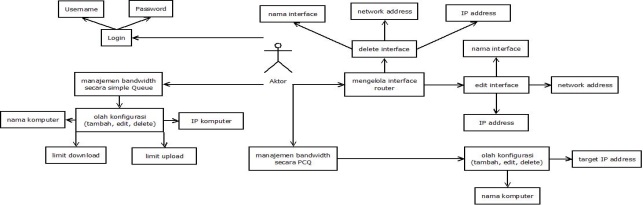 3.2.2 InternetInternet(interconnection networking) adalah jaringan komunikasi global yang terbuka dan menghubungkan jutaan bahkan milyaran jaringan komputer dengan berbagai tipe dan jenis, dengan menggunakan tipe komunikasi seperti telepon, satelit dan lain sebagainya .3.2.3. Mikrotik RouterboardRouter adalah sebuah alat yang mengirimkan paket data melalui sebuah jaringan atau internet menuju tujuannya, melalui sebuah proses yang dikenal sebagai routing. Router berfungsi sebagai penghubung antar dua atau lebih jaringan untuk meneruskan data dari satu jaringan ke jaringan lain 3.2.4. DownloadDownload adalah proses transmisi sebuah file dari sebuah sistem komputer ke sistem komputer lainnya. Dari internet, user yang melakukan proses download adalah proses seorang user meminta/request sebuah file dari sebuah komputer lain(website, server atau yang lainnya) dan menerimanya 4. PEMBAHASAN Topologi jaringan dalam pembahasan ini dapat dilihat pada Gambar 4.1.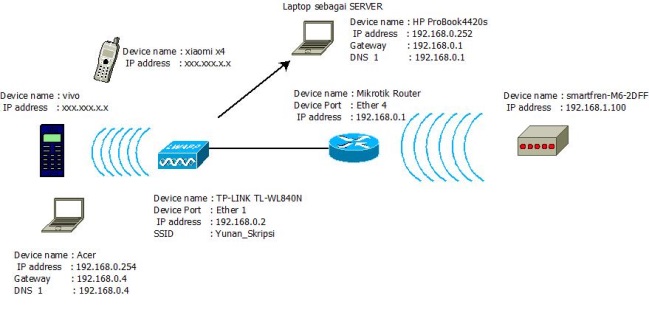 Gambar 4. 1 Topologi JaringanPada pembahasan ini, untuk mendapatkan data yang akan dianalisis digunakan skenario percobaan sebagai berikut:Untuk mengukur hasil pada penggunanan manajemen bandwidth menggunakan simple tree dilakukan dengan speedtest bandwidth.2. Pengukuran dilakukan dengan membatasi bandwidth Download limit max 1Mb dan bandiwdth Upload limit max 756Kb .4.1 APIAPI adalah singkatan dari Application Programming Interface, dan memungkinkan developer untuk mengintegrasikan dua bagian dari aplikasi atau dengan aplikasi yang berbeda secara bersamaan. API terdiri dari berbagai elemen seperti function, protocols, dan tools lainnya yang memungkinkan developers untuk membuat aplikasi. Tujuan penggunaan API adalah untuk mempercepat proses development dengan menyediakan function secara terpisah sehingga developer tidak perlu membuat fitur yang serupa. Penerapan API akan sangaat terasa jika fitur yang diinginkan sudah sangat kompleks, tentu membutuhkan waktu untuk membuat yang serupa dengannya. Misalnya: integrasi dengan payment gateway. Terdapat berbagai jenis sistem API yang dapat digunakan, termasuk sistem operasi, library, dan web.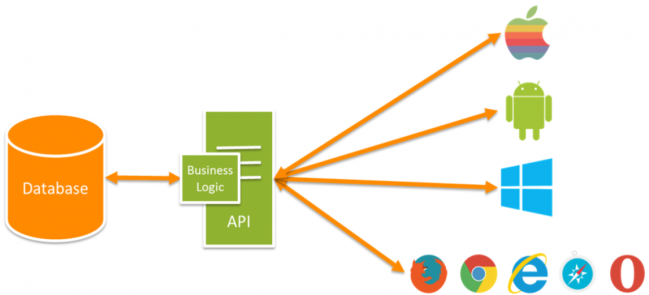 API yang bekerja pada tingkat sistem operasi membantu aplikasi berkomunikasi dengan layer dasar dan satu sama lain mengikuti serangkaian protokol dan spesifikasi. Contoh yang dapat menggambarkan spesifikasi tersebut adalah POSIX (Portable Operating System Interface). Dengan menggunakan standar POSIX, aplikasi yang di compile untuk bekerja pada sistem operasi tertentu juga dapat bekerja pada sistem lain yang memiliki kriteria yang sama. Software library juga memiliki peran penting dalam menciptakan compatibility antar sistem yang berbeda. 	Aplikasi yang berinteraksi dengan library harus mengikuti serangkaian aturan yang ditentukan oleh API. Pendekatan ini memudahkan software developer untuk membuat aplikasi yang berkomunikasi dengan berbagai library tanpa harus memikirkan kembali strategi yang digunakan selama semua library mengikut API yang sama. Kelebihan dari metode ini menunjukkan betapa mudahnya menggunakan library yang sama dengan bahasa pemrograman yang berbeda. 	Web API dalam diakses melalui protokol HTTP, ini adalah konsep bukan teknologi. membuat Web API dengan menggunakan teknologi yang berbeda seperti PHP, Java, .NET.  Misalnya Rest API dari Twitter menyediakan akses read dan write data dengan mengintegrasikan twitter kedalam aplikasi kita sendiri.Web API seperti sebuah alamat web (end point) yang dibuat untuk menangani beberapa task sesuai request yang diterima, juga terkadang memiliki parameter sebagai data yang dibutuhkan agar dapat menampilkan hasil yang diinginkan, juga pada beberapa kasus untuk mengakses API dibutuhkan kode otentikasi yang telah diizinkan untuk melihat data yang diinginkan. Semua rule ini ditentukan oleh programmer yang membuatnya.Perbedaan Web API dan Web ServiceSeringkali mendapat pertanyaan tentang apa perbedaan antara web API dan web service?  Berikut adalah perbedaan diantara keduanya:Semua web service menggunakan API tapi tidak semua API digunakan sebagai web service.Web service memfasilitasi untuk melakukan interaksi antara dua perangkat atau aplikasi melalui jaringan. Sedangkan API bertindak sebagai penghubung antara dua aplikasi berbeda sehingga bisa berkomunikasi satu sama lain baik dengan ataupun tanpa jaringan.Web service hanya menggunakan 3 jenis yaitu SOAP, REST, atau XML-RPC untuk berkomunikasi sedangkan API dapat menggunakan jenis apapun.Web service selalu membutuhkan jaringan untuk pengoperasiannya sedangkan API tidak selalu memerlukan jaringan untuk operasinya.API memfasilitasi interaksi langsung antara 2 aplikasi yang berbeda sedangkan Web service tidak, hanya menjembatani dalam sebuah jaringan.Gambar 2. 2 Perbedaan API dan Web Sistem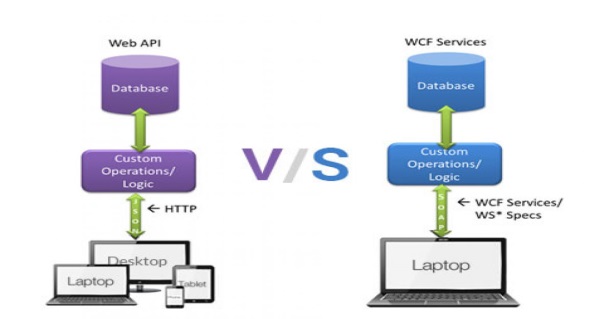 Kesimpulan					Metode pendekatan yang digunakan untuk berkomunikasi dengan API menggunakan protokol yang telah dijelaskan diatas masih tergolong protokol yang umum digunakan, masih ada banyak lagi yang belum tuliskan seiring perkembangan. Sedangkan bagaimana cara membuat API akan dibahas tergantung bahasa pemrograman apa yang digunakan .	4.2 REST API REST (REpresentational State Transfer) merupakan standar arsitektur komunikasi berbasis web yang sering diterapkan dalam pengembangan layanan berbasis web. Umumnya menggunakan HTTP (Hypertext Transfer Protocol) sebagai protocol untuk komunikasi data. REST pertama kali diperkenalkan oleh Roy Fielding pada tahun 2000.Pada arsitektur REST, REST server menyediakan resources (sumber daya/data) dan REST client mengakses dan menampilkan resource tersebut untuk penggunaan selanjutnya. Setiap resource diidentifikasi oleh URIs (Universal Resource Identifiers) atau global ID. Resource tersebut direpresentasikan dalam bentuk format teks, JSON atau XML. Pada umumnya formatnya menggunakan JSON dan XML .a. Keuntungan REST1. Bahasa dan platform agnostic.2. Lebih sederhana/simpel untuk dikembangkan ketimbang SOAP.3. Mudah dipelajari, tidak bergantung pada tools.4. Ringkas, tidak membutuhkan layer pertukaran pesan (messaging) tambahansecara desain dan filosofi lebih dekat dengan web.b. Kelemahan REST1. Mengasumsi model point-to-point komunikasi - tidak dapat digunakan untuk lingkungan komputasi terdistribusi di mana pesan akan melalui satu atau lebih perantara.2. Kurangnya dukungan standar untuk keamanan, kebijakan, keandalan pesan, dll, sehingga layanan yang mempunyai persyaratan lebih canggih lebih sulit untuk dikembangkan ("dipecahkan sendiri").3. Berkaitan dengan model transport HTTP.Berikut metode HTTP yang umum digunakan dalam arsitektur berbasis REST :1. GET, menyediakan hanya akses baca pada resource.2. PUT, digunakan untuk menciptakan resource baru.3.DELETE, digunakan untuk menghapus resource.4.POST, digunakan untuk memperbarui resource yang ada atau membuat resource baru..5.OPTIONS, digunakan untuk mendapatkan operasi yang disupport pada resource.Web service adalah standar yang digunakan untuk melakukan pertukaran data antar aplikasi atau sistem, karena aplikasi yang melakukan pertukaran data bisa ditulis dengan bahasa pemrograman yang berbeda atau berjalan pada platform yang berbeda. Contoh implementasi dari web service antara lain adalah SOAP dan REST.Web service yang berbasis arsitektur REST kemudian dikenal sebagai RESTful web services. Layanan web ini menggunakan metode HTTP untuk menerapkan konsep arsitektur REST.Client mengirimkan sebuah data atau request melalui HTTP Request dan kemudian server merespon melalui HTTP Response. 		Komponen dari http request :1. Verb, HTTP method yang digunakan misalnya GET, POST, DELETE, PUT dll.2. Uniform Resource Identifier  (URI) untuk mengidentifikasikan lokasi resource pada server.3. HTTP Version, menunjukkan versi dari HTTP yang digunakan, contoh HTTP v1.1.4. Request Header, berisi metadata untuk HTTP Request. Contoh, tipe client/browser, format yang didukung oleh client, format dari body pesan, seting cache.5. Request Body, konten dari data.Komponen dari http response :1. Status/Response Code, mengindikasikan status server terhadap resource yang di request. misal : 404, artinya resource tidak ditemukan dan 200 response OK.2. HTTP Version, menunjukkan versi dari HTTP yang digunakan.3. Response Header, berisi metadata untuk HTTP Response. Contoh, tipe server, panjang content, tipe content, waktu response, dll4. Response Body, konten dari data yang diberikan.